Publicado en  el 20/01/2017 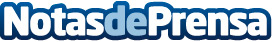 Un nuevo modelo de 'innovación abierta' permite a 50 emprendedores y empresas murcianas trabajar conjuntamente El proyecto  ‘Go2Work’ tiene como intención principal crear sinergias entre ambos perfiles para generar un ecosistema de colaboración que conduzca al éxito Datos de contacto:Nota de prensa publicada en: https://www.notasdeprensa.es/un-nuevo-modelo-de-innovacion-abierta-permite_1 Categorias: Murcia Emprendedores Actualidad Empresarial http://www.notasdeprensa.es